                                  ТЕСТ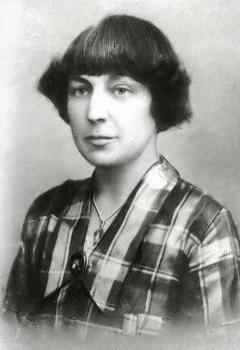            по биографии Цветаевой Марины Ивановны                                     9 классЦветаева М. И. родилась     А)  в 1892 году     Б) 1941 году                   2.    Отец Цветаевой М. И. А) был профессором Московского университета Б) стал первым директором  Государственного музея изобразительных искусствМать была талантливой пианисткой, но умерла, когда Марине былоА) 10 летБ) 14 летЦветаева пишет свои первые стихи А)  с 5 летБ) с 14 лет Жизнь Цветаевой былаА)   легкой, радостнойБ)   тяжёлойКлюч к тесту:АА, ББАБ